Kuldīgas Tehnoloģiju un tūrisma tehnikums, Liepājas iela 31, korpuss „Skola”, 1.stāvs, stāva kopskats                                                       Pielikums Nr.1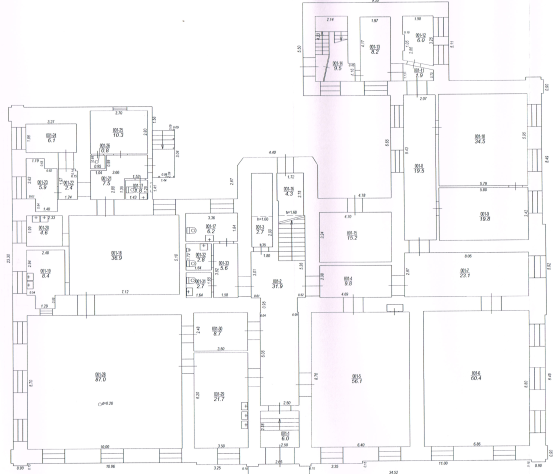 Nomas telpas: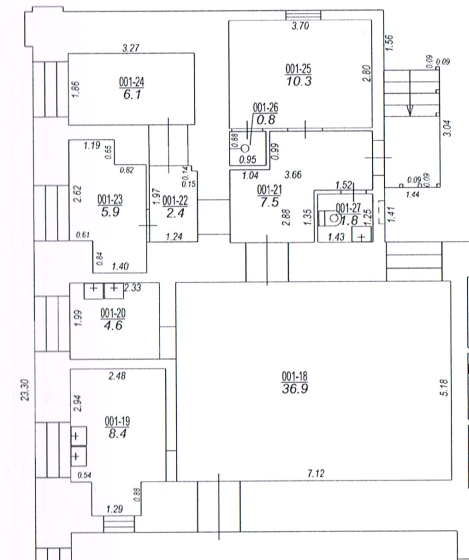 Nr.18       36.9Nr.19       8.40Nr.20       4.60Nr.21       7.50Nr.22       2.40Nr.23       5.90Nr.24       6.10Nr.25       10.30Nr.26       0.80Nr.27       1.80KOPĀ 84.70 m2
